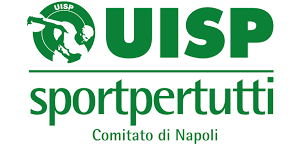 COMITATO UISP NAPOLI – Struttura di Attività PallacanestroDisposizioni Organizzative Annuali STAGIONE 2023-24INDICECAMPIONATI GIOVANLIAFFILIAZIONE ALLA UISPRichiesta di affiliazioneL’affiliazione all’UISP è l’atto preliminare indispensabile per poter partecipare a tutte le nostre manifestazioni. Essa precede ogni altra operazione quale il Tesseramento, l’iscrizione ai Campionati ed ai Tornei. L’affiliazione ha validità annuale (dal 01.09.2023 al 31.08.20204 e permette alle Società di partecipare a tutte le attività della UISP Pallacanestro ed inoltre di essere iscritti alla UISP, ottenendo quindi tutti i benefici e le convenzioni che vengono esposte all’atto dell’affiliazione, nella documentazione informativa.Per l’adesione all’UISP è necessario presentare i seguenti documenti:Modulo di richiesta Affiliazione debitamente compilato e firmato;Informativa del CONI debitamente compilata e firmata;Copia dello statuto e dell’atto costitutivo dell’Associazione Sportiva Dilettantistica;Certificato di attribuzione del numero di codice fiscale dell’associazione;Copia del documento d’identità del legale rappresentante;Copia del verbale di elezione degli organi dirigenti e del legale rappresentante;L’affiliazione avviene attraverso l’Ufficio Tesseramento presso i Comitati UISP di competenza.Cambio denominazione socialeL’affiliazione alla UISP con un codice diverso dall’anno precedente comporta la perdita dei diritti sportivi acquisiti. Pertanto il cambio di denominazione sociale ma effettuata con il medesimo codice non comporta la perdita dei diritti sportivi.Norme generaliLa UISP Pallacanestro Napoli promuove ed organizza attività multidisciplinari per tutte le fasce d’età e categorie sociali, nel rispetto del Regolamento degli Enti di Promozione Sportiva approvato dal consiglio Nazionale del CONI con deliberazione n. 1427 del 17 dicembre 2010, secondo la seguente classificazione:MOTORIO-SPORTIVEAttività a carattere promozionale, amatoriale e dilettantistico seppur con modalità competitive, con scopi di ricreazione, crescita, salute, maturazione personale e sociale.Attività ludico-motorie e di avviamento alla pratica sportivaAttività agonistiche di prestazione, connesse al proprio fine istituzionale, nel rispetto di quanto sancito dai regolamenti tecnici delle Federazioni Sportive Nazionali o dalle Discipline Sportive Associate e dei principi di giustizia sportiva emanati dal CONI ai quali dovranno fare esclusivo riferimento unitamente ai propri affiliati, per il miglior raggiungimento per le specifiche finalità e regolamentate da apposite convenzioni stipulate tra EPS e FSN.- TESSERAMENTORichiesta e compilazione delle tessereLe persone che, a vario titolo, vogliono partecipare alle iniziative della UISP organizzate dalla UISP Pallacanestrodevono essere tesserati per l’anno sportivo in corso.Le tessere si devono richiedere presso il Comitato UISP di competenza.Ogni società dovrà consegnare al Comitato UISP un elenco dei nominativi che si vuol tesserare, specificando per ognuno se si tratta di atleta o dirigente.Importante: visti i cartellini digitali per ogni tesserato è indispensabile avere oltre ai dati anagrafici il numero di cellulare l’indirizzo e-mail!!!.Tessera Atleta -Tipo “A” per i nati prima del 01.01.2007Tessera Giovani - Tipo “G” per i nati il 01.01.2007 o successivamenteIl tesseramento deve essere effettuato almeno 24 ore prima della gara, per rendere attiva l’assicurazione base della tessera. Il termine ultimo per il tesseramento per i Campionati Amatori Maschile è previsto entro la fine del primo turno.Per la Coppa Campania saranno riaperti i tesseramenti con eventuali limitazioni da decidere in sede di riunione pre- manifestazione con il voto della maggioranza delle società presenti che hanno presentato regolare domanda di partecipazione.Non è ammessa la presenza a referto di NON TESSERATI UISP.Tesseramento Dirigenti,Arbitri di società, AccompagnatoriLe persone che svolgono un compito di sola dirigenza all’interno della società di appartenenza devono avere, oltre allatessera, il bollino dirigente “D”. E’ il caso per esempio di allenatori che non giocano o accompagnatori.Inoltre devono essere in possesso del bollino “D” anche quelle persone che, pur facenti parte delle società, sono arbitri UISP o che diventeranno arbitri UISP a seguito della partecipazione al Corso Arbitri 2023/204.In ogni caso è obbligatorio per le società avere almeno un tesserato con integrativa “D1”, il Presidente della società stessa2.3 Doppio tesseramento e più squadre di una stessa societàOgni persona può essere tesserata per una sola società.Se intende svolgere più sport per la stessa società o per due o più società diverse deve richiedere al Comitato una scheda di attività per ogni disciplina oltre a quella prevista dalla tessera “A”. Nel caso che una società si iscriva al Campionato con più squadre dovrà fornire alla Lega una copia degli elenchi delle squadre e non vi potrà essere interscambio di giocatori tra le singole squadre.Validità della tesseraLa tessera ha validità a partire dalle 24:00 della data di effettuazione, per un massimo di 365 giorni, e comunque non oltre il 31.08.2024.I tesserati che, per qualsiasi motivo, si presentino alla gara sprovvisti di tessera, sono obbligati alla presentazione di un documento (Carta Id., Patente, Passaporto).Prestito o TrasferimentoI tesserati che vogliano disputare un torneo o che vogliano disputare la restante parte di stagione con una società diversa da quella con cui si sono tesserati, devono rispettivamente ricorrere al prestito o al trasferimento.Il Presidente della società di appartenenza deve rilasciare la tessera e il MODULO PRESTITO-TRASFERIMENTO compilato al tesserato, il quale li presenterà al Comitato perché questo gli rilasci la scheda di attività della società che riceve il prestito. Un atleta può trasferirsi da una società ad un’altra (di qualsiasi serie) purché la nuova scheda di attività sia stampata entro il 30/0/2024* per il Campionato Amatori. Per la Coppa Primavera sarà riaperta la possibilità.*Data indicativa in attesa di conferma da DOA Nazionali- CAMPIONATI INTERPROVINCIALI PRIMA FASEIscrizioneNel rispetto del Regolamento degli Enti di Promozione Sportiva approvato dal Consiglio Nazionale del CONI condeliberazione n. 1427 del 17 dicembre 2010, l’attività del Campionato Amatoriale Maschile è:MOTORIO SPORTIVE:Attività a carattere promozionale, amatoriale e dilettantistico seppur con modalità competitive, con scopi di ricreazione, crescita, salute, maturazione personale e sociale.L’iscrizione di una o più squadre ai Campionati organizzati dalla UISP Pallacanestro Napoli è indispensabile per partecipare all’attività.Per le società che iscriveranno al campionato la seconda squadra, per quest’ultima l’iscrizione sarà gratuita. Per la stagione presente, tutte le società, al momento dell’iscrizione, dovranno indicare:Un proprio tesserato che sia arbitro UISP o FIP disposto ad arbitrare nei nostri campionatioppureUn proprio tesserato disposto a diventare arbitro, dopo aver frequentato il Corso Arbitri 2023/24Eventuali inadempienze nel versare contributi vari durante la stagione sportiva potranno dare luogo ad addebiti sulla cauzione. Non sarà accettata l’iscrizione al campionato sino a quanto non sarà risolta l’eventuale situazione debitoria della società.Moduli da utilizzare:   SCHEDA DI ISCRIZIONE E DICHIARAZIONE MEDICA / PRIVACYContributo da versare:	€ 70,00 - iscrizione per squadra Modalità:	consegna moduli via mail a tesseramento.napoli@uisp.it o direttamente presso il Comitato UISP di Napoli , per pagamenti o presso il Comitato UISP di Napoli o tramite Bonifico Bancario nelle modalità che saranno comunicate sui Comunicati Ufficiali.Organizzazione gironi interprovincialiCome stabilita la scorsa stagione, quest’anno i campionati saranno divisi in Serie A e Serie B.In serie A prenderanno parte le 16 squadre che hanno partecipato al girone playoff nella stagione 2022/23, mentre le restanti squadre, ossia quelle che hanno partecipato alla coppa Campania partiranno dalla serie B. Resta sottointeso che ulteriori nuove squadre partiranno dalla Serie B.Arbitraggi, Ufficiali di Campo e tasse garaLe designazioni degli arbitri delle singole manifestazioni sono di esclusiva competenza del designatore  della UISP Pallacanestro di NapoliLa società di casa dovrà fornire il refertista ed il cronometrista.La tassa gara è l’importo stabilito dalla UISP Pallacanestro di Napoli per ogni partita. Le società sono tenute a versare quanto stabilito in 2 rate secondo le disposizioni riportate sui Comunicati Ufficiali.L’inadempienza alle disposizioni comporta sanzioni.Il costo delle tasse gara è di 45 € (quarantacinque euro) per ogni gara. Le tasse del girone di andata devono OBBLIGATORIAMENTE essere pagate entro la 2° giornata di andata, uguale per il secondo pagamento, ossia quello per il girone di ritorno.Riunioni precampionato e comunicazioni ufficialiLe società devono garantire obbligatoriamente la loro presenza alle riunioni accettandone data e giorno disposto dalla Lega, in caso di assenza accetteranno senza riserva le decisioni prese.I Provvedimenti Disciplinari hanno decorrenza immediata dalla loro pubblicazione sul Comunicato Ufficiale, oppure dalla loro comunicazione alle società tramite telefono o mail.Spostamenti garaLa società richiedente dovrà prima di tutto accordarsi con la società avversaria per concordare la data del recupero e successivamente chiedere lo spostamento al comitato, comunicando data e ora del recupero. La tassa spostamento gara è di € 20. Si ricorda però che la UISP Pallacanestro di Napoli può adottare lo spostamento d’ufficio di una gara percause di forza maggiore.E’ previsto lo spostamento della gara di ufficio per cause di forza maggiore anche senza l’intervento del comitato, ma è OBBLIGATORIO la documentazione (Es. scuola chiusa, allerta meteo, problemi logistici etc..)RicorsiPer le Società il reclamo, a pena d’inammissibilità, deve essere firmato da chi ne ha i poteri (dato desumibile dal modulo di affiliazione depositato presso gli uffici tesseramento dei Comitati Territoriali UISP), tenuto conto delle eventuali variazioni tempestivamente comunicate.Norme procedurali reclami di prima istanzaI reclami, nei casi ammessi dalle norme del Regolamento Esecutivo, devono essere preannunciati alla Lega entro le ore 24 del secondo giorno successivo all’uscita del C.U...La motivazione del reclamo deve essere spedita allo stesso Organo, a mezzo e-mail a uispbasketnapoli@gmail.com , entro le ore 24 del giorno successivo a quello della spedizione del preavviso. La società ha ricevuto la documentazione,allegando la ricevuta che attesti il versamento della tassa reclamo di prima istanza, che è fissata in € 70.Entro quest’ultimi termini, la società ricorrente, deve rimettere copia del reclamo all’eventuale parte controparte interessata, la quale potrà a sua volta inviare al Comitato UISP Pallacanestro di Napoli, le proprie controdeduzioni, entro le ore 24 del secondo giorno successivo a quello di ricevimento di predetta copia.Norme procedurali reclami in appelloTutti i ricorsi in appello, purché consentiti, devono essere preannunciati mediante mail alla SDA entro le ore 24 del secondo giorno successivo a quello in cui si è avuta conoscenza del provvedimento che si intende impugnare.Dopo l’inoltro del preavviso la società ricorrente ha il diritto di prendere visione degli atti ufficiali presso la sededell’Organo che ha emanato il provvedimento.La motivazione del ricorso deve essere spedita allo stesso Organo, a mezzo raccomandata, entro le ore 24 del giorno successivo a quello della spedizione del preavviso o in caso sia stata chiesta copia degli atti ufficiali, entro le ore 24 del secondo giorno successivo in cui la società ha ricevuto la documentazione, allegando la ricevuta che attesti il versamento della tassa reclamo di prima istanza, che è fissata in € 150, - (come previsto dalle Disposizioni Annuali della Lega Nazionale Pallacanestro UISP)Ricorso contro risultato della garaIl reclamo può essere avanzato dalla sola Società che si ritiene danneggiata e la cui squadra abbia partecipato alla gara, nelle forme e nei tempi previsti dalle presenti DOA. Per tutti i campionati, trofei o coppe, non sono ammessi reclami fondati su presunti errori tecnici degli arbitri e degli ufficiali di campo.Ricorso contro posizione irregolareIl reclamo per posizione irregolare di giocatore o allenatore deve essere proposto, nelle forme e nei tempi previsti dal presente Vademecum, dalla società, la cui squadra abbia partecipato alla gara in cui ha preso parte il tesserato in posizione irregolare. La posizione irregolare è rilevante, ai fini del presente articolo, solo se il tesserato abbia effettivamente partecipato alla gara.Visite medicheLa pratica delle attività organizzate dalla nostra lega è da considerarsi, ai sensi del D.M. 18.02.1982 e circolare del 31.01.1983, agonistica a partire dagli atleti che hanno compiuto i 14 anni e conseguentemente gli atleti che vipartecipano debbono essere muniti di “Certificato di idoneità sportiva agonistica alla pratica della pallacanestro”rilasciato da uno dei centri di medicina sportiva della USL oppure da uno legalmente riconosciuto.I Presidenti delle società sono tenuti, al momento dell’iscrizione al Campionato, col MODULO DICHIARAZIONE MEDICA, a attestare che i tesserati della propria società sono sottoposti a visita medica, assumendone la responsabilità.Regolamento Tecnico NazionaleIl Regolamento Tecnico Nazionale è scaricabile dal sito web della UISP Pallacanestro Nazionale:www.uisp.it/pallacanestro.Per quello che concerne il Regolamento Tecnico si fa riferimento a quello FIP fino al limite della Categoria di Serie “D”.Impianti sportivi e attrezzatura minima obbligatoriaLa UISP Pallacanestro di Napoli non dispone di impianti sportivi di proprietà o in gestione; può altresì impegnarsi nel risolvere le eventuali carenze di impianti se comunicate tempestivamente alla segreteria.Per la disputa del Campionato si rende obbligatorio per tutte le società l’uso della seguente attrezzatura minima:Palette falli;Palette bonus;Freccia possesso palla;Cronometro da tavolo manuale omologato allo scopo chiaramente visibile a tutti coloro che sono attivamente coinvolti al tavolo dei giudici di campo;Segnapunti manuale da tavolo..Commutazione squalificaViene data la possibilità di pagamento per una giornata di squalifica; questa possibilità viene data però solo per la prima volta e solo per squalifiche di 1 giornata. La commutazione è pari a € 70,00.-Termine di Iscrizione serie A1: DOMENICA  22 OTTOBRE 2023-Formula: A1 DA DEFINIRE-Inizio Campionato: LUNEDI 13 NOVEMBRE 2023*-Fine Campionato: DA STABILIRE IN BASE ALLA SECONDA FASE REGIONALERiunione Pre Campionato: idata da stabilire Termine di Iscrizione serie A2: DOMENICA 22 OTTOBRE 2023-Formula: Serie A2 DA DEFINIRE-Inizio Campionato: LUNEDI 13 NOVEMBRE 2023*-Fine Regular Season: da stabilire in base alla formulaRiunione Pre Campionato: Da definire*date indicative Coppa CampaniaSquadre Ammesse:	tutte le società, escluse quelle che parteciperanno Alla Fase RegionaleTermine di Iscrizione:	Da stabilire,Formula:	Da stabilireInizio Coppa	Da stabilireTermine Coppa	Da stabilire- COSTICosti per le attività della SDA - RiepilogoAffiliazione all’UISP 100€Tesseramento 6 € per i ragazzi fino ai 16 anni8 € per ogni giocatore dai 16 anni in su 18€ per dirigenti/ presidentiRICORDIAMO CHE E’ OBBLIGATORIO TESSERARE ALMENO N°3 DIRIGENTIQuote d’iscrizione*Vale solo per la prima volta e se il tesserato ha preso una sola giornata di squalifica (ad esempio se sono due non si può commutarne una e scontare solo la seconda). Se non si usufruisce della commutazione per la prima volta si perde il diritto a farlo per quel tesserato.Ammende varie – estratto dal R.T.N. UISP in vigoreCome da Regolamento Esecutivo Nazionale (Massimale ammenda per SDA Pallacanestro Napoli500 €)ConclusioniPer quanto non specificamente indicato in queste DOA, si rimanda a quanto previsto dal Regolamento Tecnico Nazionale– SECONDA FASE REGIONALE E TERZA FASE NAZIONALEL’organizzazione della Seconda Fase Regionale è curata dalla Struttura di Attività Pallacanestro Campania.La Struttura di Attività Pallacanestro Regionale organizza la Seconda Fase come prosecuzione naturale dei campionati svolti dalle Strutture di Attività Provinciali. Le squadre che vinceranno il Campionato Regionale e la Coppa Campania si qualificheranno alla Terza Fase Nazionale in programma indicativamente nella terza settimana di  Giugno in sede da definire.PartecipazioneLe modalità di accesso alla Seconda Fase Regionale è disciplinata da questa Struttura di Attività Pallacanestro.La partecipazione all’attività regionale secondo i criteri stabiliti è obbligatoria. In caso di rinuncia, per qualunque motivazione, la società rinunciante é tenuta ad individuare una eventuale sostituta in accordo con questa Struttura di Attività, pena le sanzioni previste dall’ art. 51) del Regolamento Esecutivo Nazionale.Tesseramento atleti e dirigentiTutti gli atleti e i dirigenti che partecipano ai campionati regionali dovranno essere in possesso della tessera UISP 2023-24 rilasciata entro il 30 Aprile 2024**Data indicativa in attesa di conferma da DOA NazionaliCostiI costi dell’attività Regionale (Seconda Fase) saranno comunicati nelle Disposizioni Organizzative Annuali dalla Struttura di Attività Pallacanestro UISP Campania.– ATTIVITA’ GIOVANILE	Indicazioni generaliL’organizzazione dei campionati giovanili sarà coordinata dal responsabile del settore giovanile insieme agli altri organizzatori del comitato provinciale e regionale. L’idea resta sempre quella di consentire anche a chi è meno preparato oppure ha maggiori problematiche (logistiche/ organizzative) di partecipare ad un campionato, quindi sottolineiamo che l’obiettivo principale è quello del GIOCO, con il sano agonismo che contraddistingue questo sport.		Campionati giovaniliU12   Campionato per i nati nel 2012/2013 (ammessi 2014) + 2 fuori quota (2011)U14 Campionato per i nati nel 2010/2011 (ammessi 20212) + 2 fuori quota (2009)U16 Campionato per i nati nel 2008/2009 (ammessi 2010) + 2 fuori quota (2007)U18 Campionato per i nati nel 2006/2007 (ammessi 2008) + 2 fuori quota (2005)U20 Campionato per i nati nel 2004/2005 (ammessi 2006) + 2 fuori quota (2003)**** PER I FUORI QUOTA SI INTENDE A REFERTO PER OGNI SINGOLA GARA.** U12 ed U20 si disputeranno se si raggiungerà il numero minimo di 6 squadre	RegolamentoÈ obbligatorio presentare la lista R prima delle gare e consegnarla all’arbitro insieme al DOCUMENTO DI IDENTITA’ (PATENTE/PASSAPORTO) È obbligatorio che tutti gli atleti abbiano svolto la visita medica sportiva agonistica e che questa venga allegata insieme al tesseramento ed inviata tramite e-mail a uispbasketnapoli@gmail.com SPOSTAMENTI: È obbligatorio dare preavviso alla squadra avversaria ALMENO 48h prima dello svolgimento della gara. Il costo per lo spostamento della gara è di 10€ dove è obbligatorio dare già una data alternativa che deve essere compresa entro e non oltre 21 giorni dalla data prestabilita.Al secondo spostamento della stessa gara da parte della stessa società la partita verrà persa a tavolino.RICORSO: Il Costo del ricorso è di 50 euro e deve essere presentato in via ufficiale tramite e-mail all’indirizzo uispbasketnapoli@gmail.com entro e non oltre 48 ore dalla fine della gara.La data di inizio verrà concordata insieme all’organizzatore, in base al numero di iscrizioni. Presumibilmente entro e non oltre il mese di Dicembre/Gennaio 2024(tutti i campionati). In base al numero di squadre iscritte si organizzerà la seconda fase, che verrà garantita a tutte le squadre, in una fase gold ed una silver. Verrà organizzata una riunione dove verranno esposte domande e dubbi di qualsiasi genere.	CostiCosto affiliazione:Per tutte le categorie il costo è di 100€ per l’affiliazione della società ed inoltre è obbligatorio tesserare tre figure dirigenziali al costo di 18€ cadaunoCosto iscrizioneIl costo di iscrizione ai campionati giovanili è uguale per qualsiasi categoria ed è pari a 30€Costo tesseramento:U12/U14 5€ per ogni atletaU16/U18/U20 7€ per ogni atletaCosto tasse garaIl costo della tassa gara è uguale per ogni campionato ed è pari a 25€ per ogni singola gara.N.B È Obbligatorio versare il pagamento dell’affiliazione, iscrizione e tesseramento prima che inizi il campionato.  È inoltre obbligatorio versare il costo delle tasse gara del girone di andata entro e non oltre la seconda giornata di campionato (stesso discorso vale per il girone di ritorno), pena multa (20€).– ATTIVITA’ SENIOR	RegolamentoCampionato regionale Over 40Torneo ad inviti organizzato da ONDA AZZURRA BASKET ASD ed inserito nel calendario annuale delle attività sportive del Comitato Territoriale Uisp di NapoliLimiti di età: Campionato per i nati entro il 31/12/1984 + n°2 under nati dal 1/1/1985 al 31/12/1989N.B È possibile schierare in campo MAX 1 giocatore under.	Organizzazione Riunione precampionato: Settembre/Ottobre 2023Inizio campionato: Novembre 2023Formula: Fase a girone/i + playoff (semifinali e finali)Termine campionato: Maggio 2024CostiIscrizione: 80€Tasse gara: 50€Tesseramento: 7€Affiliazione: 110€ContattiMario FedeleCell: 3402949656Email: info@lacanzonetta.it 1 - AFFILIAZIONE ALLA UISP1 - AFFILIAZIONE ALLA UISP1.1Richiesta di affiliazione1.2Cambio denominazione sociale1.3Norme generali2 - TESSERAMENTO2 - TESSERAMENTO2.1Richiesta e compilazione tessere2.2Tesseramento dirigenti, arbitri e accompagnatori2.3Doppio tesseramento e più squadre di una stessa società2.4Validità della tessera2.5Prestito o Trasferimento3 - CAMPIONATI INTERPROVINCIALI PRIMA FASE3 - CAMPIONATI INTERPROVINCIALI PRIMA FASE3.1Iscrizione3.2Arbitraggi, Ufficiali di Campo e tasse gara3.3Riunioni precampionato e comunicazioni ufficiali3.4Spostamenti gara3.5Ricorsi3.6Visite mediche3.7Regolamento Tecnico Nazionale3.8Impianti sportivi e attrezzatura minima obbligatoria3.9Commutazione squalifica4 - COSTI4 - COSTI4.1Costi per le attività - Riepilogo4.2Conclusioni5 - SECONDA FASE REGIONALE E TERZA FASE NAZIONALE5 - SECONDA FASE REGIONALE E TERZA FASE NAZIONALE5.1Partecipazione5.2Tesseramento atleti e dirigenti5.3Costi6.1Indicazioni generali6.2Campionati giovanili6.3Regolamento6.4CostiATTIVITA’ SENIOR(OVER 40)7.1Regolamento7.2Organizzazione7.3Costi7.4ContattiTassa garaCamp. Nazionale Dilettanti€	43Tassa Commutazione Sanzione€	70*Tassa Spostamento Gara€	20Tassa Reclamo€	50